What was testedHow was it testedDescriptionSoftware application open and workI clicked onto the Microsoft word icon twice and it opened up I double clicked on MS word for it to open and it opened up the file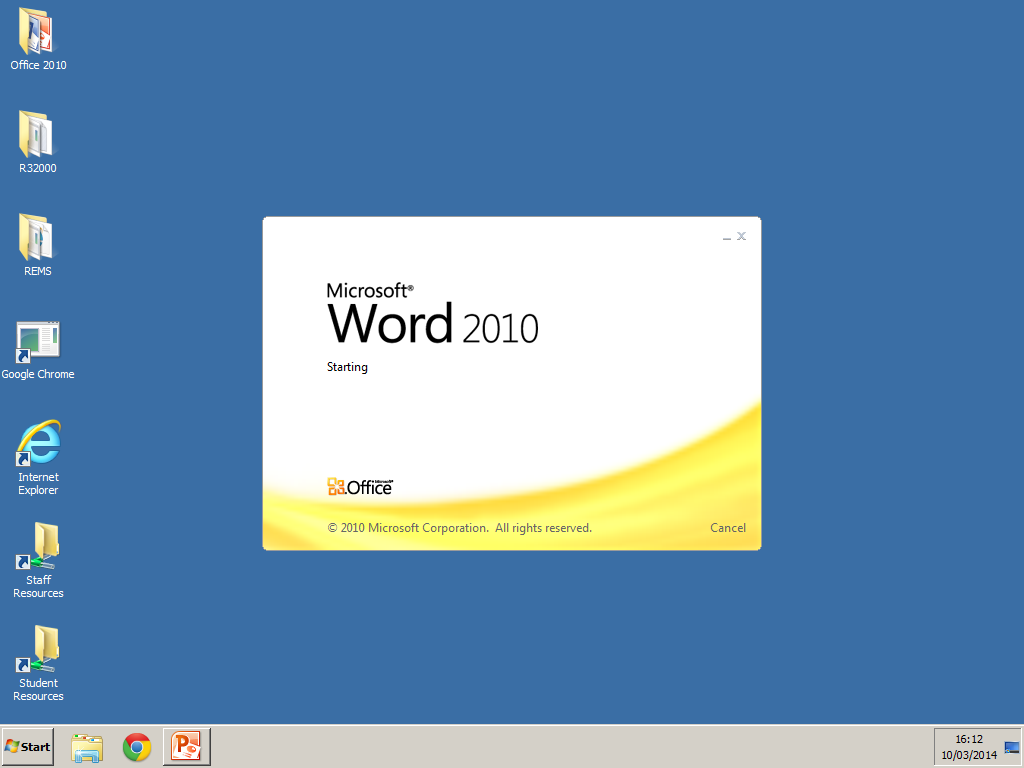 Desktop shortcuts go to the right placeWhen creating shortcuts for Word, Publisher and Outlook they all successfully created a shortcut onto the desktop, and if you are to click it, it should openIn order for me to create the shortcuts I was to right click on (for example) Microsoft word then select the option “Sent to desktop” and after doing so it created a shortcut onto the desktop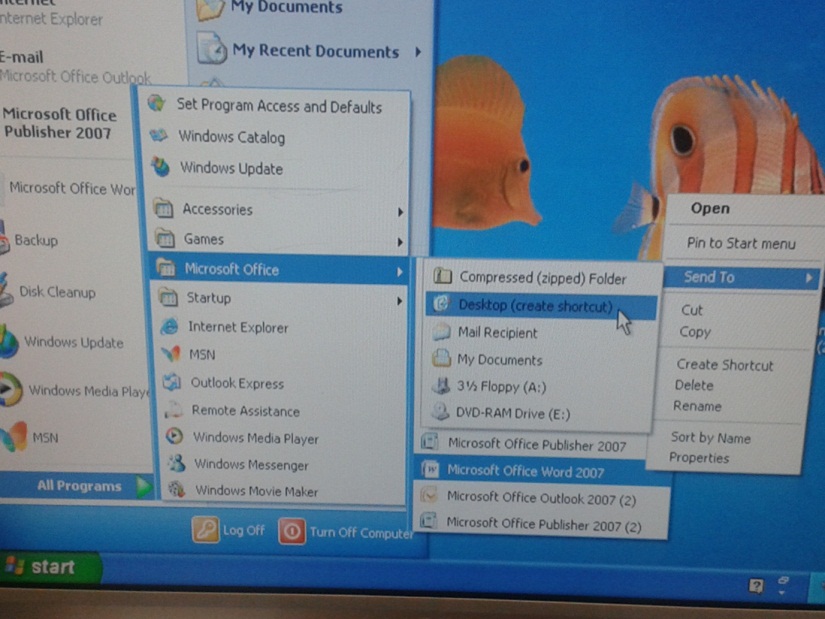 Correct date and time are setAfter being able to alter with the time and date, I managed to change it back to the correct timeI clicked on the bottom right corner which displays the time and date, then followed on to click “change time and date settings” after doing so I was able to change the time and date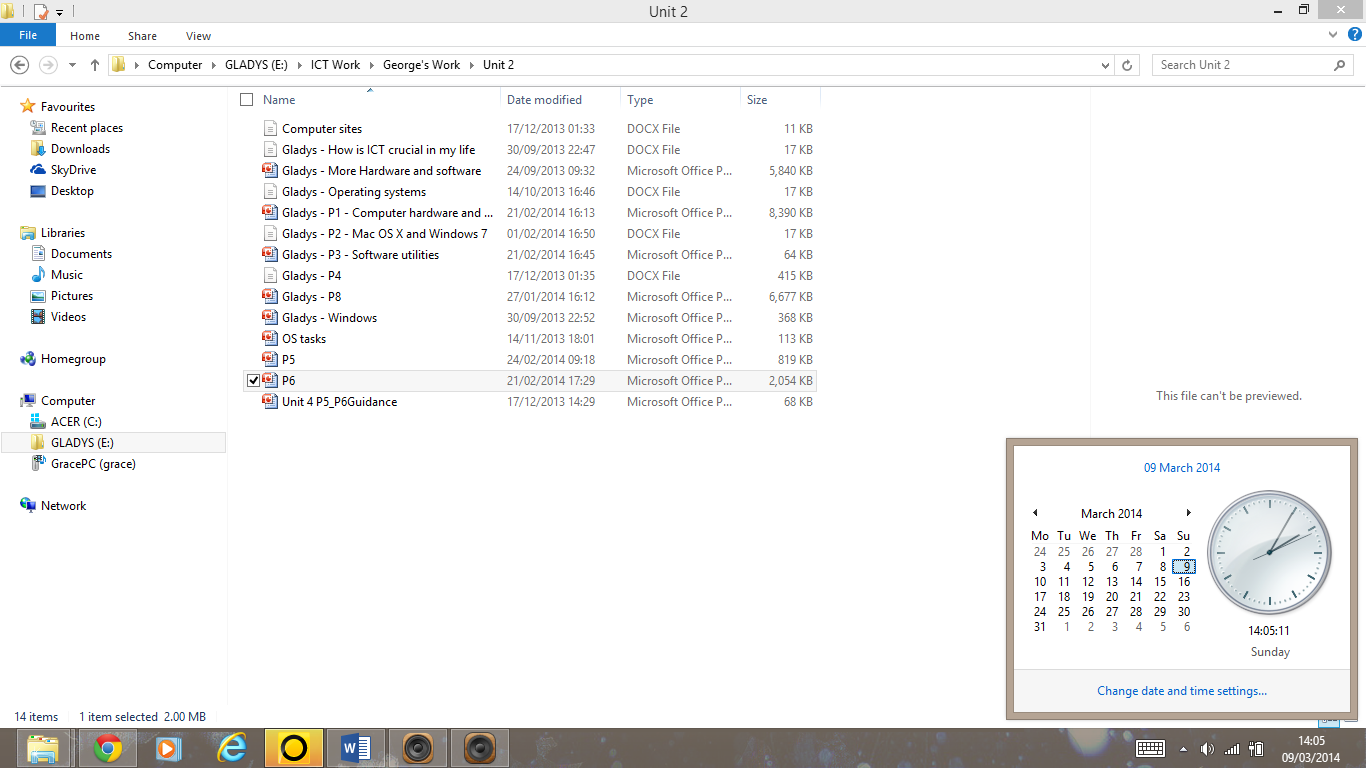 Default folder on MS word is workingNow when I click on Ctrl+S it directs me to the “ICT” folder in my documentsBy clicking on the “options” setting in Microsoft word, I clicked on “Save” and was able to change where I could have my files being saved to. I selected my “ICT” folder, and now when I hit the “Save As” button it directs me to that folder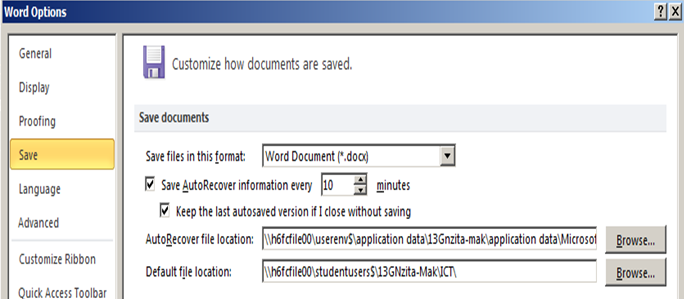 